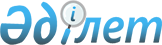 О бюджетах города Атбасар и Мариновского сельского округа на 2018-2020 годыРешение Атбасарского районного маслихата Акмолинской области от 25 декабря 2017 года № 6С 16/2. Зарегистрировано Департаментом юстиции Акмолинской области 15 января 2018 года № 6342.
      Примечание РЦПИ.

      В тексте документа сохранена пунктуация и орфография оригинала.
      В соответствии с пунктом 2 статьи 9-1 Бюджетного кодекса Республики Казахстан от 4 декабря 2008 года, подпунктом 1) пункта 1 статьи 6 Закона Республики Казахстан от 23 января 2001 года "О местном государственном управлении и самоуправлении в Республике Казахстан", Атбасарский районный маслихат РЕШИЛ:
      1. Утвердить бюджет города Атбасар на 2018-2020 годы согласно приложениям 1, 2 и 3 соответственно, в том числе на 2018 год в следующих объемах:
      1) доходы – 287 209,6 тысяч тенге, в том числе:
      налоговые поступления – 251 864,0 тысячи тенге;
      неналоговые поступления – 177,6 тысяч тенге;
      поступления от продажи основного капитала – 0 тысяч тенге;
      поступления трансфертов – 35 168,0 тысяч тенге;
      2) затраты – 287 209,6 тысяч тенге;
      3) сальдо по операциям с финансовыми активами – 0 тысяч тенге:
      приобретение финансовых активов – 0 тысяч тенге;
      поступления от продажи финансовых активов государства – 0 тысяч тенге;
      4) дефицит (профицит) бюджета – 0 тысяч тенге;
      5) финансирование дефицита (использование профицита) бюджета – 0 тысяч тенге:
      поступление займов – 0 тысяч тенге;
      погашение займов – 0 тысяч тенге;
      используемые остатки бюджетных средств – 0 тысяч тенге.
      Сноска. Пункт 1 – в редакции решения Атбасарского районного маслихата Акмолинской области от 28.11.2018 № 6С 25/4 (вводится в действие с 01.01.2018).


      2. Утвердить бюджет Мариновского сельского округа на 2018-2020 годы согласно приложениям 4, 5 и 6 соответственно, в том числе на 2018 год в следующих объемах:
      1) доходы – 16 059 тысяч тенге, в том числе:
      налоговые поступления – 8 942 тысячи тенге;
      неналоговые поступления – 0 тысяч тенге;
      поступления от продажи основного капитала – 0 тысяч тенге;
      поступления трансфертов – 7 117 тысяч тенге;
      2) затраты – 16 059 тысяч тенге;
      3) сальдо по операциям с финансовыми активами – 0 тысяч тенге:
      приобретение финансовых активов – 0 тысяч тенге;
      поступления от продажи финансовых активов государства – 0 тысяч тенге;
      4) дефицит (профицит) бюджета – 0 тысяч тенге;
      5) финансирование дефицита (использование профицита) бюджета – 0 тысяч тенге:
      поступление займов – 0 тысяч тенге;
      погашение займов – 0 тысяч тенге;
      используемые остатки бюджетных средств – 0 тысяч тенге.
      3. Учесть в бюджете города Атбасар на 2018 год объем бюджетных изъятий из бюджета города Атбасар в районный бюджет в сумме 183 534 тысячи тенге.
      4. Учесть в бюджете Мариновского сельского округа на 2018 год объем бюджетной субвенции, передаваемый из районного бюджета в бюджет Мариновского сельского округа в сумме 7 117 тысяч тенге.
      5. Учесть, что в бюджете города Атбасар на 2018 год предусмотрены целевые трансферты из вышестоящих бюджетов, согласно приложению 7.
      6. Настоящее решение вступает в силу со дня государственной регистрации в Департаменте юстиции Акмолинской области и вводится в действие с 1 января 2018 года.
      "СОГЛАСОВАНО"
      25 декабря 2017 года Бюджет города Атбасар на 2018 год
      Сноска. Приложение 1 – в редакции решения Атбасарского районного маслихата Акмолинской области от 28.11.2018 № 6С 25/4 (вводится в действие с 01.01.2018). Бюджет города Атбасар на 2019 год Бюджет города Атбасар на 2020 год Бюджет Мариновского сельского округа на 2018 год Бюджет Мариновского сельского округа на 2019 год Бюджет Мариновского сельского округа на 2020 год Целевые трансферты из вышестоящих бюджетов на 2018 год
      Сноска. Приложение 7 – в редакции решения Атбасарского районного маслихата Акмолинской области от 06.06.2018 № 6С 21/4 (вводится в действие с 01.01.2018).
					© 2012. РГП на ПХВ «Институт законодательства и правовой информации Республики Казахстан» Министерства юстиции Республики Казахстан
				
      Председатель сессии
районного маслихата

Садвокасов М.Н.

      Секретарь Атбасарского
районного маслихата

Борумбаев Б.А.

      Аким Атбасарского района

А.А.Калжанов
Приложение 1
к решению Атбасарского
районного маслихата
от 25 декабря 2017 года
№ 6С 16/2
Категория
Категория
Категория
Категория
Сумма, тысячи тенге
Класс
Класс
Класс
Сумма, тысячи тенге
Подкласс
Подкласс
Сумма, тысячи тенге
Наименование
Сумма, тысячи тенге
1
2
3
4
5
I. Доходы
287 209,6
1
Налоговые поступления
251 864,0
01
Подоходный налог 
122 505,0
2
Индивидуальный подоходный налог
122 505,0
04
Налог на собственность
128 619,0
1
Налог на имущество
3 779,0
3
Земельный налог
20 195,0 
4
Налог на транспортные средства
104 645,0
05
Внутренние налоги на товары, работы и услуги 
740,0
4
Сборы на ведение предпринимательской и профессиональной деятельности
740,0
2
Неналоговые поступления
177,6
01
Доходы от государственной собственности
0
5
Доходы от аренды имущества, находящегося в государственной собственности
0
04
Штрафы, пени, санкции, взыскания, налагаемые государственными учреждениями, финансируемыми из государственного бюджета, а также содержащимися и финансируемыми из бюджета (сметы расходов) Национального Банка Республики Казахстан
60,1
1
Штрафы, пени, санкции, взыскания, налагаемые государственными учреждениями, финансируемыми из государственного бюджета, а также содержащимися и финансируемыми из бюджета (сметы расходов) Национального Банка Республики Казахстан, за исключением поступлений от организаций нефтяного сектора и в Фонд компенсации потерпевшим
60,1
06
Прочие неналоговые поступления
117,5
1
Прочие неналоговые поступления
117,5
3
Поступления от продажи основного капитала
0
4
Поступления трансфертов
35 168,0
02
Трансферты из вышестоящих органов государственного управления
35 168,0
3
Трансферты из районного (города областного значения) бюджета
35 168,0
Функциональная группа
Функциональная группа
Функциональная группа
Функциональная группа
Сумма, тысячи тенге
Администратор бюджетных программ
Администратор бюджетных программ
Администратор бюджетных программ
Сумма, тысячи тенге
Программы
Программы
Сумма, тысячи тенге
Наименование
Сумма, тысячи тенге
1
2
3
4
5
II. Затраты
287 209,6
01
Государственные услуги общего характера
22 367,9
01
124
Аппарат акима города районного значения, села, поселка, сельского округа
22 367,9
01
001
Услуги по обеспечению деятельности акима города районного значения, села, поселка, сельского округа
21 949,9
01
022
Капитальные расходы государственного органа
418,0
07
Жилищно-коммунальное хозяйство
35 611,0
07
124
Аппарат акима города районного значения, села, поселка, сельского округа
35611,0
07
008
Освещение улиц в населенных пунктах
12 480,0
07
009
Обеспечение санитарии населенных пунктов
3 233,0
07
010
Содержание мест захоронений и погребение безродных
350,0
07
011
Благоустройство и озеленение населенных пунктов
19 548,0
12
Транспорт и коммуникации 
45 696,7
12
124
Аппарат акима города районного значения, села, поселка, сельского округа
45 696,7
12
013
Обеспечение функционирования автомобильных дорог в городах районного значения, селах, поселках, сельских округах
45 696,7
15
Трансферты
183 534,0
124
Аппарат акима города районного значения, села, поселка, сельского округа
183 534,0
043
Бюджетные изъятия
183 534,0
Функциональная группа
Функциональная группа
Функциональная группа
Функциональная группа
Сумма, тысячи тенге
Администратор бюджетных программ
Администратор бюджетных программ
Администратор бюджетных программ
Сумма, тысячи тенге
Программы
Программы
Сумма, тысячи тенге
Наименование
Сумма, тысячи тенге
1
2
3
4
5
III. Сальдо по операциям с финансовыми активами
0
Приобретение финансовых активов
0
Категория
Категория
Категория
Категория
Сумма, тысячи тенге
Класс
Класс
Класс
Сумма, тысячи тенге
Подкласс
Подкласс
Сумма, тысячи тенге
Наименование
Сумма, тысячи тенге
1
2
3
4
5
Поступления от продажи финансовых активов государства
0
IV. Дефицит (профицит) бюджета
0
V. Финансирование дефицита (использование профицита) бюджета
0
Категория
Категория
Категория
Категория
Сумма, тысячи тенге
Класс
Класс
Класс
Сумма, тысячи тенге
Подкласс
Подкласс
Сумма, тысячи тенге
Наименование
Сумма, тысячи тенге
1
2
3
4
5
Поступление займов
0
Функциональная группа
Функциональная группа
Функциональная группа
Функциональная группа
Сумма, тысячи тенге
Администратор бюджетных программ
Администратор бюджетных программ
Администратор бюджетных программ
Сумма, тысячи тенге
Программа
Программа
Сумма, тысячи тенге
Наименование
Сумма, тысячи тенге
1
2
3
4
5
Погашение займов
0
Категория
Категория
Категория
Категория
Сумма, тысячи тенге
Класс
Класс
Класс
Сумма, тысячи тенге
Подкласс
Подкласс
Сумма, тысячи тенге
Наименование
Сумма, тысячи тенге
1
2
3
4
5
Используемые остатки бюджетных средств
0Приложение 2
к решению Атбасарского
районного маслихата
от 25 декабря 2017 года
№ 6С 16/2
Категория
Категория
Категория
Категория
Сумма,
тысячи тенге
Класс
Класс
Класс
Сумма,
тысячи тенге
Подкласс
Подкласс
Сумма,
тысячи тенге
Наименование
Сумма,
тысячи тенге
1
2
3
4
5
I. Доходы
252 541
1
Hалоговые поступления
252 541
01
Подоходный налог
124 955
2
Индивидуальный подоходный налог
124 955
04
Налоги на собственность
126 809
1
Налоги на имущество
3 968
3
Земельный налог
28 295
4
Налог на транспортные средства
94 546
05
Внутренние налоги на товары, работы и услуги
777
4
Сборы за ведение предпринимательской и профессиональной деятельности 
777
2
Неналоговые поступления
0
3
Поступление от продажи основного капитала
0
4
Поступления трансфертов
0
Функциональная группа
Функциональная группа
Функциональная группа
Функциональная группа
Сумма,
тысячи тенге
Администратор бюджетных программ
Администратор бюджетных программ
Администратор бюджетных программ
Сумма,
тысячи тенге
Программа
Программа
Сумма,
тысячи тенге
Наименование
Сумма,
тысячи тенге
1
2
4
5
II. Затраты
252 541
01
Государственные услуги общего характера
17 872
01
124
Аппарат акима города районного значения, села, поселка, сельского округа
17 872
01
124
001
Услуги по обеспечению деятельности акима города районного значения, села, поселка, сельского округа
17 872
07
Жилищно-коммунальное хозяйство
33 403
07
124
Аппарат акима города районного значения, села, поселка, сельского округа
33 403
07
124
008
Освещение улиц в населенных пунктах
12 000
07
124
009
Обеспечение санитарии населенных пунктов
8 000
07
124
010
Содержание мест захоронений и погребение безродных
250
07
124
011
Благоустройство и озеленение населенных пунктов
13 153
15
Трансферты
201 266
15
124
Аппарат акима города районного значения, села, поселка, сельского округа
201 266
15
124
043
Бюджетные изъятия
201 266
Функциональная группа
Функциональная группа
Функциональная группа
Функциональная группа
Сумма,
тысячи тенге
Администратор бюджетных программ
Администратор бюджетных программ
Администратор бюджетных программ
Сумма,
тысячи тенге
Программа
Программа
Сумма,
тысячи тенге
Наименование
Сумма,
тысячи тенге
1
2
2
4
5
III. Сальдо по операциям с финансовыми активами 
0
Приобретение финансовых активов
0
Категория
Категория
Категория
Категория
Сумма,
тысячи тенге
Класс
Класс
Класс
Сумма,
тысячи тенге
Подкласс
Подкласс
Сумма,
тысячи тенге
Наименование
Сумма,
тысячи тенге
1
2
3
4
5
Поступления от продажи финансовых активов государства
0
IV. Дефицит (профицит) бюджета 
0
V. Финансирование дефицита (использование профицита) бюджета 
0
Категория
Категория
Категория
Категория
Сумма,
тысячи тенге
Класс
Класс
Класс
Сумма,
тысячи тенге
Подкласс
Подкласс
Сумма,
тысячи тенге
Наименование
Сумма,
тысячи тенге
1
2
3
4
5
Поступление займов
0
Функциональная группа
Функциональная группа
Функциональная группа
Функциональная группа
Сумма,
тысячи тенге
Администратор бюджетных программ
Администратор бюджетных программ
Администратор бюджетных программ
Сумма,
тысячи тенге
Программа
Программа
Сумма,
тысячи тенге
Наименование
Сумма,
тысячи тенге
1
2
2
4
5
Погашение займов
0
Категория
Категория
Категория
Категория
Сумма,
тысячи тенге
Класс
Класс
Класс
Сумма,
тысячи тенге
Подкласс
Подкласс
Сумма,
тысячи тенге
Наименование
Сумма,
тысячи тенге
1
2
3
4
5
Используемые остатки бюджетных средств
0Приложение 3
к решению Атбасарского
районного маслихата
от 25 декабря 2017 года
№ 6С 16/2
Категория
Категория
Категория
Категория
Сумма,
тысячи тенге
Класс
Класс
Класс
Сумма,
тысячи тенге
Подкласс
Подкласс
Сумма,
тысячи тенге
Наименование
Сумма,
тысячи тенге
1
2
3
4
5
I. Доходы
262 572
1
Hалоговые поступления
262 572
01
Подоходный налог 
129 954
2
Индивидуальный подоходный налог
129 954
04
Налоги на собственность
131 814
1
Налоги на имущество
4 127
3
Земельный налог
28 295
4
Налог на транспортные средства
99 392
05
Внутренние налоги на товары, работы и услуги
804
4
Сборы за ведение предпринимательской и профессиональной деятельности 
804
2
Неналоговые поступления
0
3
Поступление от продажи основного капитала
0
4
Поступления трансфертов
0
Функциональная группа
Функциональная группа
Функциональная группа
Функциональная группа
Сумма,
тысячи тенге
Администратор бюджетных программ
Администратор бюджетных программ
Администратор бюджетных программ
Сумма,
тысячи тенге
Программа
Программа
Сумма,
тысячи тенге
Наименование
Сумма,
тысячи тенге
1
2
2
4
5
II. Затраты
262 572
01
Государственные услуги общего характера
18 485
01
124
Аппарат акима города районного значения, села, поселка, сельского округа
18 485
01
124
001
Услуги по обеспечению деятельности акима города районного значения, села, поселка, сельского округа
18 485
07
Жилищно-коммунальное хозяйство
33 403
07
124
Аппарат акима города районного значения, села, поселка, сельского округа
33 403
07
124
008
Освещение улиц в населенных пунктах
12 000
07
124
009
Обеспечение санитарии населенных пунктов
8 000
07
124
010
Содержание мест захоронений и погребение безродных
250
07
124
011
Благоустройство и озеленение населенных пунктов
13 153
15
Трансферты
210 684
15
124
Аппарат акима города районного значения, села, поселка, сельского округа
210 684
15
124
043
Бюджетные изъятия
210 684
Функциональная группа
Функциональная группа
Функциональная группа
Функциональная группа
Сумма,
тысячи тенге
Администратор бюджетных программ
Администратор бюджетных программ
Администратор бюджетных программ
Сумма,
тысячи тенге
Программа
Программа
Сумма,
тысячи тенге
Наименование
Сумма,
тысячи тенге
1
2
2
4
5
III. Сальдо по операциям с финансовыми активами 
0
Приобретение финансовых активов
0
Категория
Категория
Категория
Категория
Сумма,
тысячи тенге
Класс
Класс
Класс
Сумма,
тысячи тенге
Подкласс
Подкласс
Сумма,
тысячи тенге
Наименование
Сумма,
тысячи тенге
1
2
3
4
5
Поступления от продажи финансовых активов государства
0
IV. Дефицит (профицит) бюджета 
0
V. Финансирование дефицита (использование профицита) бюджета 
0
Категория
Категория
Категория
Категория
Сумма,
тысячи тенге
Класс
Класс
Класс
Сумма,
тысячи тенге
Подкласс
Подкласс
Сумма,
тысячи тенге
Наименование
Сумма,
тысячи тенге
1
2
3
4
5
Поступление займов
0
Функциональная группа
Функциональная группа
Функциональная группа
Функциональная группа
Сумма,
тысячи тенге
Администратор бюджетных программ
Администратор бюджетных программ
Администратор бюджетных программ
Сумма,
тысячи тенге
Программа
Программа
Сумма,
тысячи тенге
Наименование
Сумма,
тысячи тенге
1
2
2
4
5
Погашение займов
0
Категория
Категория
Категория
Категория
Сумма,
тысячи тенге
Класс
Класс
Класс
Сумма,
тысячи тенге
Подкласс
Подкласс
Сумма,
тысячи тенге
Наименование
Сумма,
тысячи тенге
1
2
3
4
5
Используемые остатки бюджетных средств
0Приложение 4
к решению Атбасарского
районного маслихата
от 25 декабря 2017 года
№ 6С 16/2
Категория
Категория
Категория
Категория
Сумма,
тысячи тенге
Класс
Класс
Класс
Сумма,
тысячи тенге
Подкласс
Подкласс
Сумма,
тысячи тенге
Наименование
Сумма,
тысячи тенге
1
2
3
4
5
I. Доходы
16 059
1
Hалоговые поступления
8 942
01
Подоходный налог 
2 292
2
Индивидуальный подоходный налог
2 292
04
Налоги на собственность
6 650
1
Налоги на имущество
335
3
Земельный налог
918
4
Налог на транспортные средства
5 397
2
Неналоговые поступления
0
3
Поступление от продажи основного капитала
0
4
Поступления трансфертов
7 117
02
Трансферты из вышестоящих органов государственного управления
7 117
3
Трансферты из районного (города областного значения) бюджета
7 117
Функциональная группа
Функциональная группа
Функциональная группа
Функциональная группа
Сумма,
тысячи тенге
Администратор бюджетных программ
Администратор бюджетных программ
Администратор бюджетных программ
Сумма,
тысячи тенге
Программа
Программа
Сумма,
тысячи тенге
Наименование
Сумма,
тысячи тенге
1
2
3
4
5
II. Затраты
16 059
01
Государственные услуги общего характера
11 502
01
124
Аппарат акима города районного значения, села, поселка, сельского округа
11 502
01
124
001
Услуги по обеспечению деятельности акима города районного значения, села, поселка, сельского округа
11 502
07
Жилищно-коммунальное хозяйство
817
07
124
Аппарат акима города районного значения, села, поселка, сельского округа
817
07
124
008
Освещение улиц в населенных пунктах
817
13
Прочие
3 740
13
124
Аппарат акима города районного значения, села, поселка, сельского округа
3 740
13
124
040
Реализация мероприятий для решения вопросов обустройства населенных пунктов в реализацию мер по содействию экономическому развитию регионов в рамках Программы развития регионов до 2020 года
3 740
Функциональная группа
Функциональная группа
Функциональная группа
Функциональная группа
Сумма,
тысячи тенге
Администратор бюджетных программ
Администратор бюджетных программ
Администратор бюджетных программ
Сумма,
тысячи тенге
Программа
Программа
Сумма,
тысячи тенге
Наименование
Сумма,
тысячи тенге
1
2
3
4
5
III. Сальдо по операциям с финансовыми активами 
0
Приобретение финансовых активов
0
Категория
Категория
Категория
Категория
Сумма,
тысячи тенге
Класс
Класс
Класс
Сумма,
тысячи тенге
Подкласс
Подкласс
Сумма,
тысячи тенге
Наименование
Сумма,
тысячи тенге
1
2
3
4
5
Поступления от продажи финансовых активов государства
0
IV. Дефицит (профицит) бюджета
0
V. Финансирование дефицита (использование профицита) бюджета
0
Категория
Категория
Категория
Категория
Сумма,
тысячи тенге
Класс
Класс
Класс
Сумма,
тысячи тенге
Подкласс
Подкласс
Сумма,
тысячи тенге
Наименование
Сумма,
тысячи тенге
1
2
3
4
5
Поступление займов
0
Функциональная группа
Функциональная группа
Функциональная группа
Функциональная группа
Сумма,
тысячи тенге
Администратор бюджетных программ
Администратор бюджетных программ
Администратор бюджетных программ
Сумма,
тысячи тенге
Программа
Программа
Сумма,
тысячи тенге
Наименование
Сумма,
тысячи тенге
1
2
3
4
5
Погашение займов
0
Категория
Категория
Категория
Категория
Сумма,
тысячи тенге
Класс
Класс
Класс
Сумма,
тысячи тенге
Подкласс
Подкласс
Сумма,
тысячи тенге
Наименование
Сумма,
тысячи тенге
1
2
3
4
5
Используемые остатки бюджетных средств
0Приложение 5
к решению Атбасарского
районного маслихата
от 25 декабря 2017 года
№ 6С 16/2
Категория
Категория
Категория
Категория
Сумма,
тысячи тенге
Класс
Класс
Класс
Сумма,
тысячи тенге
Подкласс
Подкласс
Сумма,
тысячи тенге
Наименование
Сумма,
тысячи тенге
1
2
3
4
5
I. Доходы
15 758
1
Hалоговые поступления
9 343
01
Подоходный налог
2 406
2
Индивидуальный подоходный налог
2 406
04
Налоги на собственность
6 937
1
Налоги на имущество
352
3
Земельный налог
918
4
Налог на транспортные средства
5 667
2
Неналоговые поступления
0
3
Поступление от продажи основного капитала
0
4
Поступления трансфертов
6 415
02
Трансферты из вышестоящих органов государственного управления
6 415
3
Трансферты из районного (города областного значения) бюджета
6 415
Функциональная группа
Функциональная группа
Функциональная группа
Функциональная группа
Сумма,
тысячи тенге
Администратор бюджетных программ
Администратор бюджетных программ
Администратор бюджетных программ
Сумма,
тысячи тенге
Программа
Программа
Сумма,
тысячи тенге
Наименование
Сумма,
тысячи тенге
1
2
3
4
5
II. Затраты
15 758
01
Государственные услуги общего характера
11 201
01
124
Аппарат акима города районного значения, села, поселка, сельского округа
11 201
01
124
001
Услуги по обеспечению деятельности акима города районного значения, села, поселка, сельского округа
11 201
07
Жилищно-коммунальное хозяйство
817
07
124
Аппарат акима города районного значения, села, поселка, сельского округа
817
07
124
008
Освещение улиц в населенных пунктах
817
13
Прочие
3 740
13
124
Аппарат акима города районного значения, села, поселка, сельского округа
3 740
13
124
040
Реализация мероприятий для решения вопросов обустройства населенных пунктов в реализацию мер по содействию экономическому развитию регионов в рамках Программы развития регионов до 2020 года
3 740
Функциональная группа
Функциональная группа
Функциональная группа
Функциональная группа
Сумма,
тысячи тенге
Администратор бюджетных программ
Администратор бюджетных программ
Администратор бюджетных программ
Сумма,
тысячи тенге
Программа
Программа
Сумма,
тысячи тенге
Наименование
Сумма,
тысячи тенге
1
2
3
4
5
III. Сальдо по операциям с финансовыми активами
0
Приобретение финансовых активов
0
Категория
Категория
Категория
Категория
Сумма,
тысячи тенге
Класс
Класс
Класс
Сумма,
тысячи тенге
Подкласс
Подкласс
Сумма,
тысячи тенге
Наименование
Сумма,
тысячи тенге
1
2
3
4
5
Поступления от продажи финансовых активов государства
0
IV. Дефицит (профицит) бюджета 
0
V. Финансирование дефицита (использование профицита) бюджета 
0
Категория
Категория
Категория
Категория
Сумма,
тысячи тенге
Класс
Класс
Класс
Сумма,
тысячи тенге
Подкласс
Подкласс
Сумма,
тысячи тенге
Наименование
Сумма,
тысячи тенге
1
2
3
4
5
Поступление займов
0
Функциональная группа
Функциональная группа
Функциональная группа
Функциональная группа
Сумма,
тысячи тенге
Администратор бюджетных программ
Администратор бюджетных программ
Администратор бюджетных программ
Сумма,
тысячи тенге
Программа
Программа
Сумма,
тысячи тенге
Наименование
Сумма,
тысячи тенге
1
2
3
4
5
Погашение займов
0
Категория
Категория
Категория
Категория
Сумма,
тысячи тенге
Класс
Класс
Класс
Сумма,
тысячи тенге
Подкласс
Подкласс
Сумма,
тысячи тенге
Наименование
Сумма,
тысячи тенге
1
2
3
4
5
Используемые остатки бюджетных средств
0Приложение 6
к решению Атбасарского
районного маслихата
от 25 декабря 2017 года
№ 6С 16/2
Категория
Категория
Категория
Категория
Сумма,
тысячи тенге
Класс
Класс
Класс
Сумма,
тысячи тенге
Подкласс
Подкласс
Сумма,
тысячи тенге
Наименование
Сумма,
тысячи тенге
1
2
3
4
5
I. Доходы
16 164
1
Hалоговые поступления
9 681
01
Подоходный налог
2 503
2
Индивидуальный подоходный налог
2 503
04
Налоги на собственность
7 178
1
Налоги на имущество
366
3
Земельный налог
918
4
Налог на транспортные средства
5 894
2
Неналоговые поступления
0
3
Поступление от продажи основного капитала
0
4
Поступления трансфертов
6 483
02
Трансферты из вышестоящих органов государственного управления
6 483
3
Трансферты из районного (города областного значения) бюджета
6 483
Функциональная группа
Функциональная группа
Функциональная группа
Функциональная группа
Сумма,
тысячи тенге
Администратор бюджетных программ
Администратор бюджетных программ
Администратор бюджетных программ
Сумма,
тысячи тенге
Программа
Программа
Сумма,
тысячи тенге
Наименование
Сумма,
тысячи тенге
1
2
3
4
5
II. Затраты
16 164
01
Государственные услуги общего характера
11 607
01
124
Аппарат акима города районного значения, села, поселка, сельского округа
11 607
01
124
001
Услуги по обеспечению деятельности акима города районного значения, села, поселка, сельского округа
11 607
07
Жилищно-коммунальное хозяйство
817
07
124
Аппарат акима города районного значения, села, поселка, сельского округа
817
07
124
008
Освещение улиц в населенных пунктах
817
13
Прочие
3 740
13
124
Аппарат акима города районного значения, села, поселка, сельского округа
3 740
13
124
040
Реализация мероприятий для решения вопросов обустройства населенных пунктов в реализацию мер по содействию экономическому развитию регионов в рамках Программы развития регионов до 2020 года
3 740
Функциональная группа
Функциональная группа
Функциональная группа
Функциональная группа
Сумма,
тысячи тенге
Администратор бюджетных программ
Администратор бюджетных программ
Администратор бюджетных программ
Сумма,
тысячи тенге
Программа
Программа
Сумма,
тысячи тенге
Наименование
Сумма,
тысячи тенге
1
2
3
4
5
III. Сальдо по операциям с финансовыми активами 
0
Приобретение финансовых активов
0
Категория
Категория
Категория
Категория
Сумма,
тысячи тенге
Класс
Класс
Класс
Сумма,
тысячи тенге
Подкласс
Подкласс
Сумма,
тысячи тенге
Наименование
Сумма,
тысячи тенге
1
2
3
4
5
Поступления от продажи финансовых активов государства
0
IV. Дефицит (профицит) бюджета
0
V. Финансирование дефицита (использование профицита) бюджета
0
Категория
Категория
Категория
Категория
Сумма,
тысячи тенге
Класс
Класс
Класс
Сумма,
тысячи тенге
Подкласс
Подкласс
Сумма,
тысячи тенге
Наименование
Сумма,
тысячи тенге
1
2
3
4
5
Поступление займов
0
Функциональная группа
Функциональная группа
Функциональная группа
Функциональная группа
Сумма,
тысячи тенге
Администратор бюджетных программ
Администратор бюджетных программ
Администратор бюджетных программ
Сумма,
тысячи тенге
Программа
Программа
Сумма,
тысячи тенге
Наименование
Сумма,
тысячи тенге
1
2
3
4
5
Погашение займов
0
Категория
Категория
Категория
Категория
Сумма,
тысячи тенге
Класс
Класс
Класс
Сумма,
тысячи тенге
Подкласс
Подкласс
Сумма,
тысячи тенге
Наименование
Сумма,
тысячи тенге
1
2
3
4
5
Используемые остатки бюджетных средств
0Приложение 7
к решению Атбасарского
районного маслихата
от 25 декабря 2017 года
№ 6С 16/2
Наименование
Сумма, тысячи тенге
Целевые текущие трансферты
35 168
Бюджет города Атбасар
35 168
Текущий ремонт улично-дорожной сети города Атбасар
35 168